County College of Morris & West Virginia University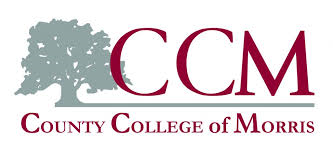 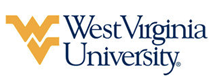 	Associate of Science Chemistry Option leading toBachelor of Science in Chemistry (WVU-BS)Suggested Plan of StudyStudents must have a C or better in both CHM 125+126 and CHM 127+128 to be admitted into the Chemistry program upon transferring to West Virginia University.Students completing degrees from the WVU Eberly College of Arts and Sciences are encouraged to work with their advisors to integrate completion of an academic minor or minors into their programs of study. WVU offers over 100 minors that complement major fields of study, build on students’ unique interests, expand perspectives, and broaden skills. See http://catalog.wvu.edu/undergraduate/minors/#minorsofferedtext for a list of available minors. County College of Morris students may begin completion of certain minors at CCM by utilizing elective hours to take courses equivalent to the minor’s introductory requirements at WVU.Students transferring to West Virginia University with an Associate of Arts or Associate of Science degree will have satisfied the General Education Foundation requirements at WVU.Students who have questions regarding this articulation agreement or the transferability of coursework may contact the WVU Office of the University Registrar. All other questions should be directed to the WVU Office of Admissions.      The above transfer articulation of credit between West Virginia University and County College of Morris, is approved by the Dean, or the Dean’s designee, and effective the date of the signature.  ____________________________________      	     ____________________________________          	_______________	       Print Name	 		           Signature		  	        DateValerie Lastinger Ph.D. Associate Dean for WVU’s Eberly College of Arts & SciencesCounty College of MorrisHoursWVU EquivalentsHoursYear One, 1st SemesterYear One, 1st SemesterYear One, 1st SemesterYear One, 1st SemesterENG 1113ENGL 1013Social Science Elective3Social Science Elective3MAT 1314MATH 1554CHM 125 & CHM 1264CHEM 115 + CHEM 115L4TOTAL1414Year One, 2nd SemesterYear One, 2nd SemesterYear One, 2nd SemesterYear One, 2nd SemesterENG 1123ENGL 1023Humanities Elective3Humanities Elective3MAT 1324MATH 1564CHM 127 & CHM 1284CHEM 116 + CHEM 116L4PHY 1304PHYS 1TC3TOTAL1818Year Two, 1st SemesterYear Two, 1st SemesterYear Two, 1st SemesterYear Two, 1st SemesterPHY 133 & PHY 1344PHYS 1114CHM 231 & CHM 2324CHEM 233 & CHEM 2354MAT 2304MATH 2514General Education Elective3General Elective3TOTAL1515Year Two, 2nd SemesterYear Two, 2nd SemesterYear Two, 2nd SemesterYear Two, 2nd SemesterPHY 232 & PHY 2334PHYS 1124CHM 233 & CHM 2344CHEM 234 & CHEM 2364General Education Elective3General Elective3Free Elective2General Elective2Restricted Elective4Restricted Elective4TOTAL1717WEST VIRGINIA UNIVERSITYWEST VIRGINIA UNIVERSITYWEST VIRGINIA UNIVERSITYWEST VIRGINIA UNIVERSITYYear Three, 1st SemesterYear Three, 1st SemesterYear Three, 2nd SemesterYear Three, 2nd SemesterCHEM 2154CHEM 3103CHEM 3463CHEM 347 & CHEM 3484CHEM 3354Chemistry Elective 13AGBI 4103General Elective4TOTAL14TOTAL14Year Four, 1st SemesterYear Four, 1st SemesterYear Four, 2nd SemesterYear Four, 2nd SemesterENGL 304/3053CHEM 401/CHEM 4031CHEM 3131CHEM 4232CHEM 4223Chemistry Elective 23CHEM 3492General Elective 9General Elective 6TOTAL15TOTAL15